Marcar con una cruz el idioma que corresponda. Los datos a completar son de la persona que realiza el curso, de ser familiar completar el parentesco.Enviar formulario a seccultura@sitratel.org.ar o comunicarse: de Lunes a Viernes de 9:00 a 15 HsTel: 4257031/8370/4219317 – 152532012Sara Sime - Secretaria de Cultura      Secretaria de Capacitación y Cultura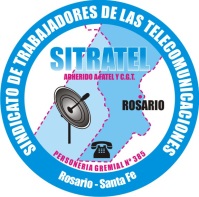 SITRATEL ROSARIO SINDICATO DE TRABAJADORES DE LAS TELECOMUNICACIONES DE ROSARIOPersonería gremial Nº 385 – Resolución M. Nº 494/60 Adherido a .T.Dorrego 733 – Rosario (2000) – Te: (0341) 425-7031 / 8370 – Telefax: 421-9317http://www.sitratel.org.ar     e-mail  secccultura@sitratel.org.arIdiomas  2015Idiomas  2015Días y HorariosDías y HorariosDías y HorariosIngles IMartes y Jueves de 17.30 a 19 HsMartes y Jueves de 17.30 a 19 HsIngles IIMartes y Jueves de 16 a 17.30 HsMartes y Jueves de 16 a 17.30 HsMartes y Jueves de 16 a 17.30 HsItaliano IMartes de 17 a 19 Hs.Martes de 17 a 19 Hs.Martes de 17 a 19 Hs.Italiano IIMiércoles de 17 a 19 Hs.Miércoles de 17 a 19 Hs.Portugués IJueves de 17.30 a 19.30 HsJueves de 17.30 a 19.30 HsJueves de 17.30 a 19.30 HsPortugués IISábados de 10 a 12 HsSábados de 10 a 12 HsSábados de 10 a 12 HsDatos AfiliadosDatos AfiliadosDatos AfiliadosNombreApellidoDNI:Tel - Cel:Correo Elec.Leg:Sector:Familiar: